ТЕСТсформированности ИКТ-компетентности педагогического работникаТЕОРЕТИЧЕСКАЯ  ЧАСТЬВыберите один правильный ответ: 1. КАКОВА ПРОДОЛЖИТЕЛЬНОСТЬ НЕПРЕРЫВНОЙ РАБОТЫ С ИЗОБРАЖЕНИЕМ НА ИНДИВИДУАЛЬНОМ МОНИТОРЕ КОМПЬЮТЕРА И КЛАВИАТУРОЙ ДЛЯ УЧАЩИХСЯ 5 – 7 КЛАССОВ (В СООТВЕТСТВИИ С ТРЕБОВАНИЯМИ САНПИН 2.4.2.2821-10)?1) Не более 10 минут.2) Не более 15 минут.3) Не более 20 минут.4) Не более 25 минут.5) Продолжительность применения данных технических средств не ограничена.2. КАКОВА ПРОДОЛЖИТЕЛЬНОСТЬ ПРОСМОТРА СТАТИЧЕСКИХ ИЗОБРАЖЕНИЙ НА УЧЕБНЫХ ДОСКАХ И ЭКРАНАХ ОТРАЖЕННОГО СВЕЧЕНИЯ ДЛЯ УЧАЩИХСЯ 8 – 11 КЛАССОВ (В СООТВЕТСТВИИ С ТРЕБОВАНИЯМИ САНПИН 2.4.2.2821-10)?1) Не более 10 минут.2) Не более 15 минут.3) Не более  20 минут.4)  Не более 25 минут.5)  Не более 30 минут.6) Продолжительность применения данных технических средств не ограничена.3. КАКУЮ ИЗ ПЕРЕЧИСЛЕННЫХ ИНФОРМАЦИОННЫХ СИСТЕМ, КОМПЛЕКСНО ОБЕСПЕЧИВАЮЩИХ ВСЕ ПРОЦЕССЫ, ПРОИСХОДЯЩИЕ В ШКОЛЕ, МОЖНО ЭКСПЛУАТИРОВАТЬ БЕЗ АБОНЕНТСКОЙ ПЛАТЫ ИЛИ ДРУГИХ ПЛАТЕЖЕЙ?1) «1С:Хронограф Школа»2) «Дневник.ру»3) «КМ-школа»4) «NetSchool»5) «ПараГраф: Учебное заведение XXI»4. КАКОЙ ИЗ ПЕРЕЧИСЛЕННЫХ БЛОКОВ ИНФОРМАЦИОННЫХ РЕСУРСОВ ШКОЛЫ ЯВЛЯЕТСЯ САМЫМ ПРЕДСТАВИТЕЛЬНЫМ И ОБЪЕМНЫМ ПО ИНФОРМАЦИОННОМУ НАПОЛНЕНИЮ?1) Информационные ресурсы по учебно-воспитательной деятельности.2) Информационные ресурсы по культурно-просветительной деятельности.3) Ресурсы по информационно-методической деятельности школьных учителей.4) Информационные ресурсы по научно-продуктивной деятельности.5) Информационные ресурсы по административно-хозяйственной деятельности.5. ЗАКРЫВАЮТ ОТКРЫТЫЙ ДОКУМЕНТ НАЖАТИЕМ НА СЛЕДУЮЩУЮ КНОПКУ:1) 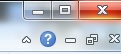 2) 3) 4) 6. ДЛЯ ТОГО, ЧТОБЫ УДАЛИТЬ ПУСТУЮ СТРОКУ В ТЕКСТОВОМ ДОКУМЕНТЕ НУЖНО НАЖАТЬ КНОПКУ1) Пробел2) Enter3) Delete4) Insert7. НА ОСНОВЕ ЧЕГО СТРОИТСЯ ЛЮБАЯ ДИАГРАММА?1) книги редактора электронных таблиц2) графического файла3) текстового файла4) данных таблицы8. ЧТО ИЗ ПЕРЕЧИСЛЕННОГО НЕ ЯВЛЯЕТСЯ ХАРАКТЕРИСТИКОЙ ЯЧЕЙКИ В РЕДАКТОРЕ ЭЛЕКТРОННЫХ ТАБЛИЦ?1) имя2) адрес3) размер4) значение9. ПРОЦЕССЫ, МЕТОДЫ ПОИСКА, СБОРА, ХРАНЕНИЯ, ОБРАБОТКИ, ПРЕДОСТАВЛЕНИЯ, РАСПРОСТРАНЕНИЯ ИНФОРМАЦИИ И СПОСОБЫ ОСУЩЕСТВЛЕНИЯ ЭТИХ ПРОЦЕССОВ И МЕТОДОВ – ЭТО1) информационно-коммуникационная технология2) дистанционные образовательные технологии3) информационная технология4) открытое образованиеВыберите несколько правильных ответов10. ЧТО ИЗ ПЕРЕЧИСЛЕННОГО ВКЛЮЧАЕТ В СЕБЯ ИНФОРМАЦИОННАЯ ОБРАЗОВАТЕЛЬНАЯ СРЕДА ОБРАЗОВАТЕЛЬНОГО УЧРЕЖДЕНИЯ (В КОНТЕКСТЕ ФГОС ООО)?1) Комплекс информационных образовательных ресурсов, в том числе цифровые образовательные ресурсы.2) Совокупность технологических средств информационных и коммуникационных технологий: компьютеры, иное ИКТ оборудование, коммуникационные каналы.3) Систему духовно-нравственных ценностей.4) Систему современных педагогических технологий, обеспечивающих обучение в современной ИОС.11. ЧТО МОЖЕТ ВЫСТУПАТЬ В КАЧЕСТВЕ РАБОЧЕГО МЕСТА УЧИТЕЛЯ КАК ПОЛЬЗОВАТЕЛЯ ИОС?1) Отдельное рабочее место в Информационном центре, библиотеке, медиатеке и т. п.2) Отдельный компьютер в любом месте школы для доступа к информационному пространству школы3) Компьютерный класс с 10 – 15 рабочими местами учеников и ПК учителя4) Один или несколько компьютеров на рабочих местах в учительской5) Отдельный компьютер на рабочих местах сотрудников администрации6) Отдельный компьютер с мультимедиапроектором и другим подключенным оборудованием в предметном кабинете12. К КОМПЕТЕНЦИЯМ УЧИТЕЛЯ В СФЕРЕ ИНФОРМАЦИОННЫХ И КОММУНИКАЦИОННЫХ ТЕХНОЛОГИЙ ОТНОСЯТСЯ:1) наличие общих представлений о дидактических возможностях ИКТ;2) умение конструировать логически понятную педагогическую систему, позволяющую ставить задачи, отбирать содержание учебного материала, выбирать методы, формы и средства организации учебно-воспитательного процесса;3) владение основами методики внедрения цифровых образовательных ресурсов в учебно-воспитательный процесс;4) наличие представлений о технологиях и ресурсах дистанционной поддержки образовательного процесса и возможностях их включения в педагогическую деятельность.13. КАКИМИ СРЕДСТВАМИ МОЖЕТ БЫТЬ РЕАЛИЗОВАНА КОММУНИКАТИВНАЯ ДЕЯТЕЛЬНОСТЬ УЧАЩИХСЯ В ДИСТАНЦИОННОМ ОБУЧЕНИИ?1) Web-форум2) Медиапроект3) Web-доска объявлений4) Чат-конференция14.  КОМПЬЮТЕРНЫЕ ПРЕЗЕНТАЦИИ БЫВАЮТ1) линейные2) интерактивные3) показательные4) циркульныеПРАКТИЧЕСКАЯ  ЧАСТЬI. Используя в работе текстовый файл «ФГОС ООО» дайте ответы на следующие вопросы:15. СКОЛЬКО АБЗАЦЕВ СОДЕРЖИТ ДАННЫЙ ТЕКСТ?1) 5672) 5663) 5684) 56916. СКОЛЬКО РАЗ ВСТРЕЧАЕТСЯ В ДАННОМ ТЕКСТЕ СЛОВО «ИКТ»?1) 122) 133) 144) 1517. ПЕРЕЧИСЛИТЕ В СТРОЧКУ БЕЗ ПРОБЕЛА НОМЕРА СТРАНИЦ, НА КОТОРЫХ ВСТРЕЧАЕТСЯ СЛОВО «ИКТ».Ответ: _________________18. СОГЛАСНО ДАННОМУ ДОКУМЕНТУ КАКОЕ КОЛИЧЕСТВО УМЕНИЙ ДОЛЖНЫ ОТРАЖАТЬ МЕТАПРЕДМЕТНЫЕ РЕЗУЛЬТАТЫ ОСВОЕНИЯ ОСНОВНОЙ ОБРАЗОВАТЕЛЬНОЙ ПРОГРАММЫ ОСНОВНОГО ОБЩЕГО ОБРАЗОВАНИЯ?1) 32) 83) 104) 1219. КАКОЙ ШРИФТ И РАЗМЕР ИМЕЕТ ТЕКСТ В ОКРЕСТНОСТИ  1477 СТРОКИ ДАННОГО ДОКУМЕНТА?1) Courier New; 142) Courier New; 14,53) Times New Roman; 144) Times New Roman; 14,520. УКАЖИТЕ НОМЕР СТРАНИЦЫ ТЕКСТА НА КОТОРОЙ НАХОДИТСЯ СНОСКА № 9.1) 382) 433) 444) 50II. В работе используется файл «Электронная таблица». Таблица содержит информацию о результатах прохождения некоторой оценочной процедуры, состоящей из 10 заданий. Применяя возможности редактора электронных таблиц дайте ответы на следующие вопросы:21. КАКОВ МИНИМАЛЬНЫЙ ИТОГОВЫЙ БАЛЛ, ИЗ НАБРАННЫХ УЧАСТНИКАМИ ОЦЕНОЧНОЙ ПРОЦЕДУРЫ?1) 162) 173) 184) 1922. КАКОВ МАКСИМАЛЬНЫЙ ИТОГОВЫЙ БАЛЛ, ИЗ НАБРАННЫХ УЧАСТНИКАМИ ОЦЕНОЧНОЙ ПРОЦЕДУРЫ?1) 272) 283) 294) 3023. КАКОЕ КОЛИЧЕСТВО УЧАСТНИКОВ ОЦЕНОЧНОЙ ПРОЦЕДУРЫ СПРАВИЛИСЬ С ИСПЫТАНИЕМ, ЕСЛИ МИНИМАЛЬНЫЙ ПОРОГ БЫЛ РАВЕН 25 БАЛЛОВ?1) 182) 193) 204) 2124. КАКОЕ ЗНАЧЕНИЕ ИМЕЕТ СРЕДНИЙ БАЛЛ УЧАСТНИКОВ ОЦЕНОЧНОЙ ПРОЦЕДУРЫ?1) 22,52) 23,73) 24,84) 25,725. КАКОВО КОЛИЧЕСТВО УЧАСТНИКОВ ОЦЕНОЧНОЙ ПРОЦЕДУРЫ, ФАМИЛИИ КОТОРЫХ НАЧИНАЮТСЯ НА БУКВУ «П»?1) 32) 43) 54) 626. ПО РЕЗУЛЬТАТАМ ПРОХОЖДЕНИЯ ОЦЕНОЧНОЙ ПРОЦЕДУРЫ НЕОБХОДИМО ВЫПЛАТИТЬ ПРЕМИЮ В РАЗМЕРЕ 1855 РУБЛЕЙ КАЖДОМУ УЧАСТНИКУ, СПРАВИВШЕМУСЯ С ИСПЫТАНИЕМ. КАКОВ ДОЛЖЕН БЫТЬ РАЗМЕР ПРЕМИАЛЬНОГО ФОНДА?1) 37 100 рублей2) 38 200 рублей3) 25 700 рублей4) 40 050 рублейIII. 27. ИСПОЛЬЗУЙТЕ ФАЙЛ «Презентация.jpg» КАК ОБРАЗЕЦ СЛАЙДА. СОЗДАЙТЕ В МАСТЕРЕ ПРЕЗЕНТАЦИЙ ТАКОЙ ЖЕ СЛАЙДIV. Используя возможности информационно-телекоммуникационной сети «Интернет» выполните следующие задания:28. УСТАНОВИТЕ СООТВЕТСТВИЕ МЕЖДУ ИНТЕРНЕТ-АДРЕСАМИ ВЕБ-САЙТОВ И СКРИНШОТАМИ ИХ ГЛАВНЫХ СТРАНИЦ1.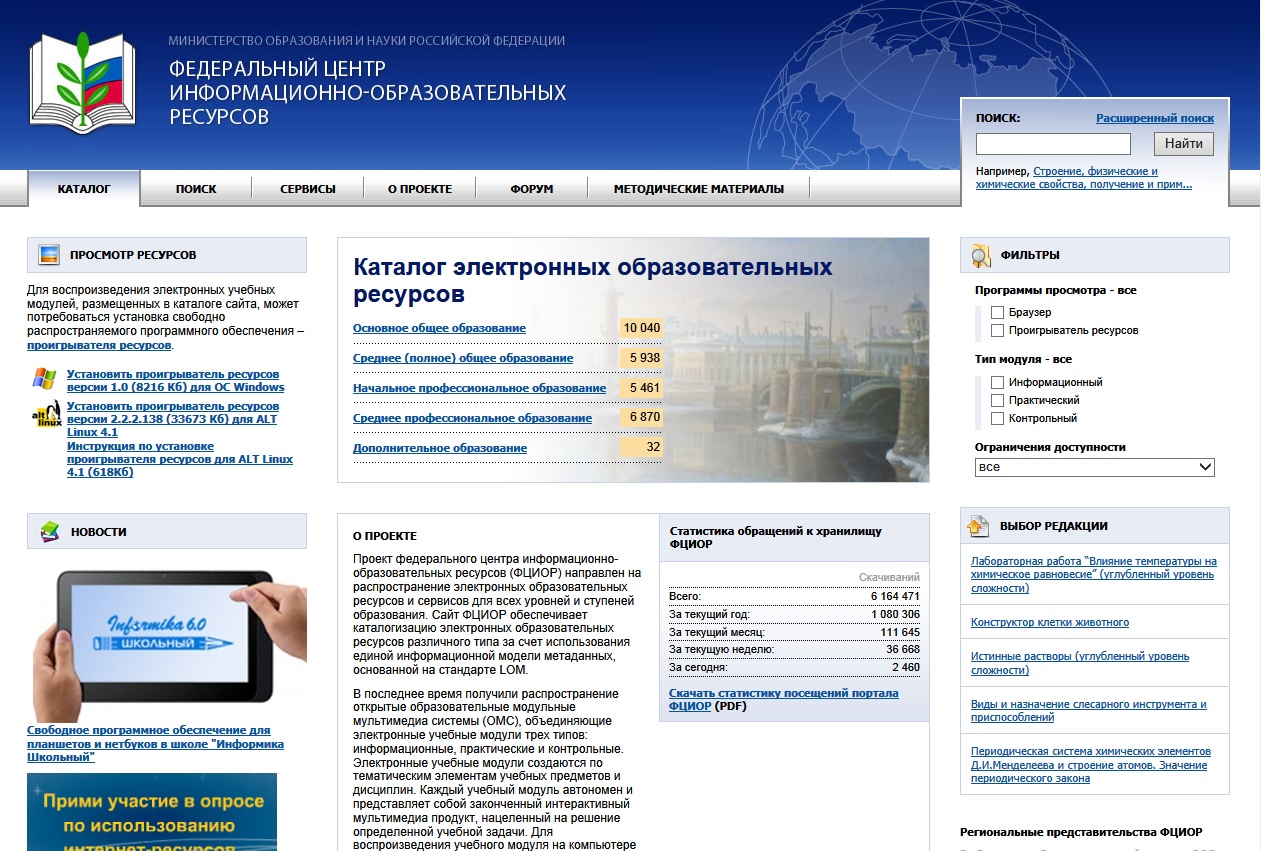 2. 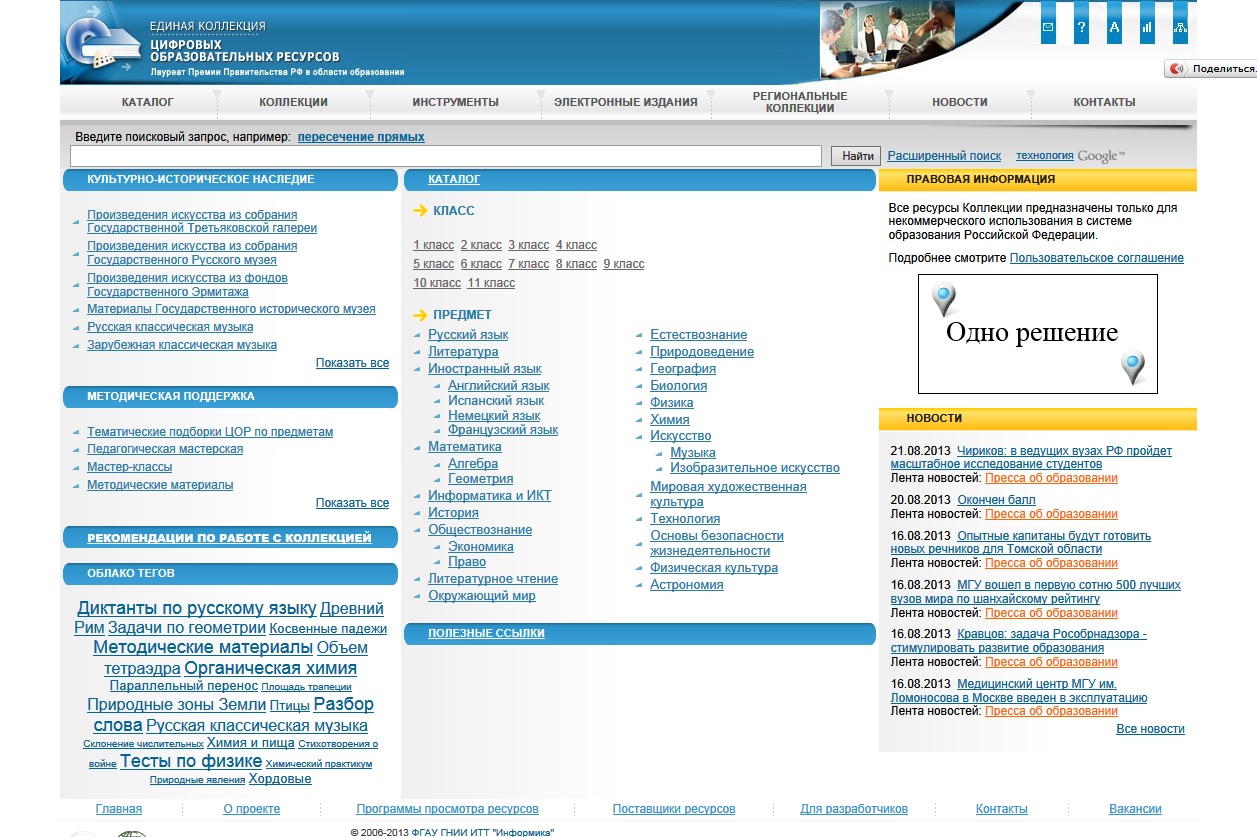 3. 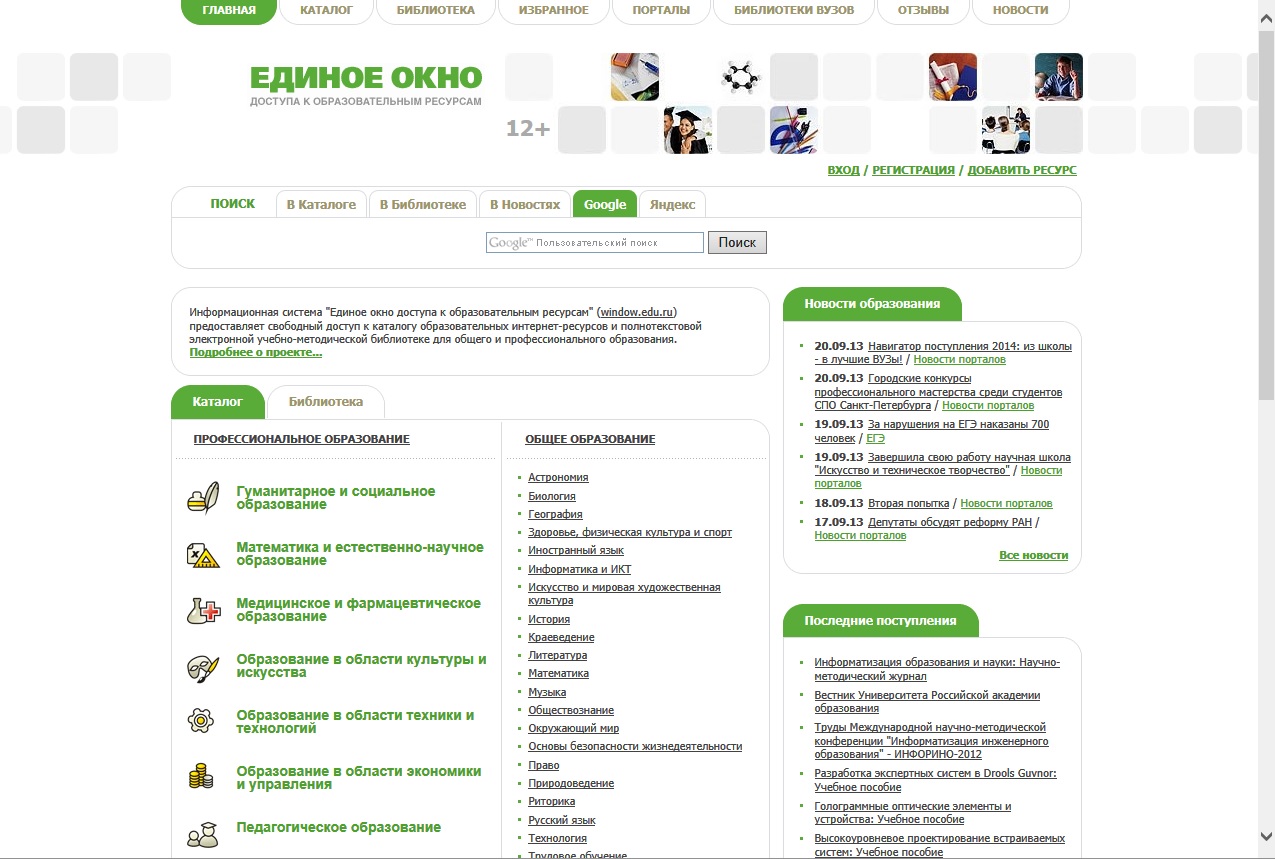 4. 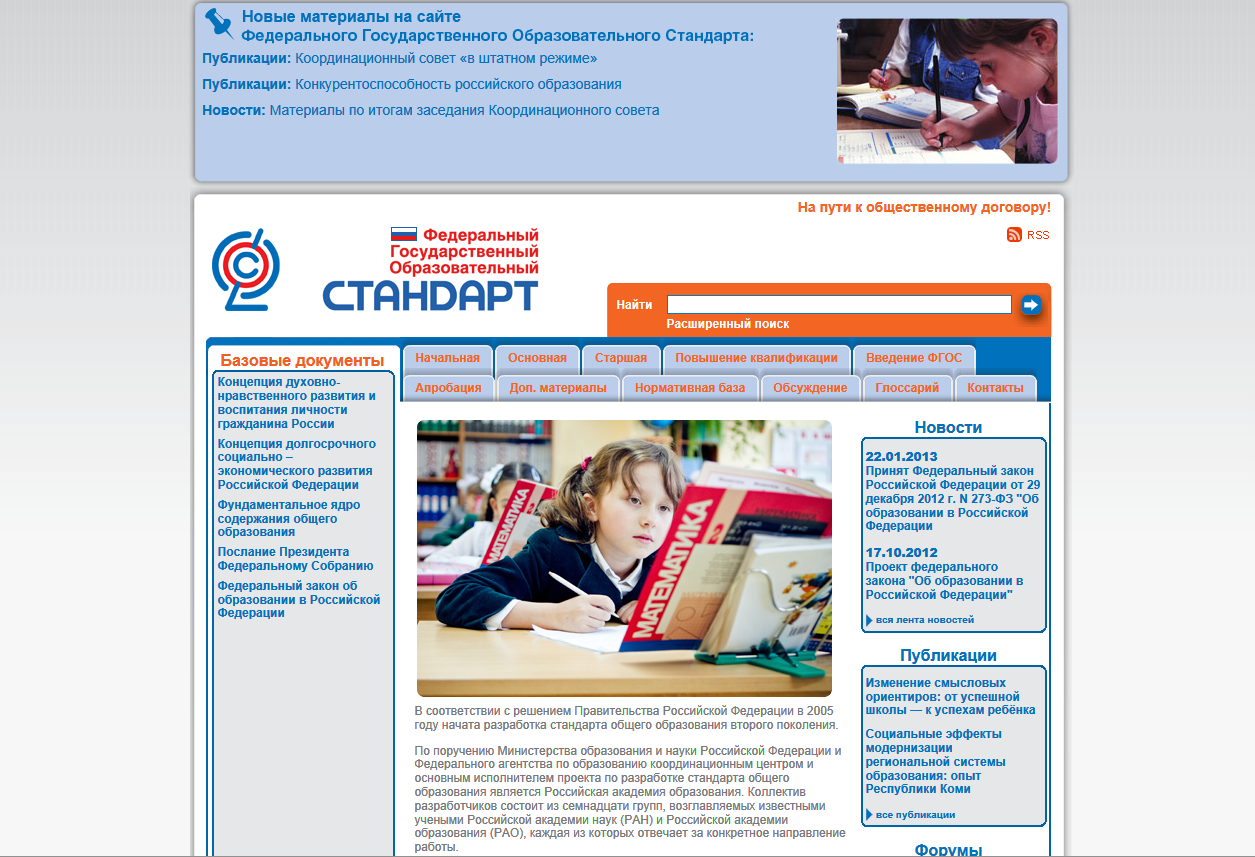 А) edu.ruБ) school-collection.edu.ruВ) fcior.edu.ruГ) fipi.ruД) standart.edu.ruЕ)window.edu.ruОтвет:29. НАЗОВИТЕ ТЕМУ ВЕБИНАРА, ПРОВОДИМОГО ИЗДАТЕЛЬСТВОМ «ПРОСВЕЩЕНИЕ» 27 СЕНТЯБРЯ 2013 ГОДА1) «Нормативная база дистанционного обучения»2) «Какие педагогические технологии нужны сегодня детям. Организация проектной и внеурочной деятельности в основной школе»3) «Типовые задачи по формированию универсальных учебных действий (УУД) в начальной школе»4) «Коммуникативная технология формирования грамматических навыков говорения (на примере УМКс «English 2–11» авторов В.П. Кузовлева, Н.М. Лапа, Э.Ш. Перегудовой и др., издательство «Просвещение»)»30. УСТАНОВИТЕ СООТВЕТСТВИЕ ИНФОРМАЦИИ, ПРЕДСТАВЛЕННОЙ В ДВУХ МНОЖЕСТВАХ:ОтветКЛЮЧ к тесту по ИКТ1234Определение термина в области электронного обученияСоответствующий термин1) Электронное обучение с помощью мобильных устройств, не ограниченное местоположением или изменением местоположения учащегосяСетевое обучение2) Обучение с помощью информационно-коммуникационных технологийМобильное обучение3) Обучение с помощью компьютера без подключения к информационно-телекоммуникационной сетиАвтономное обучение4) Обучение с помощью информационно-телекоммуникационной сетиЭлектронное обучениеСетевое обучениеМобильное обучениеАвтономное обучениеЭлектронное обучение№ заданияВерный ответТестовый баллПримечания31В заданиях 1-9 – 1 балл выставляется, если ответ тестируемого совпал с верным ответом; 0 – если не совпал41В заданиях 1-9 – 1 балл выставляется, если ответ тестируемого совпал с верным ответом; 0 – если не совпал21В заданиях 1-9 – 1 балл выставляется, если ответ тестируемого совпал с верным ответом; 0 – если не совпал11В заданиях 1-9 – 1 балл выставляется, если ответ тестируемого совпал с верным ответом; 0 – если не совпал31В заданиях 1-9 – 1 балл выставляется, если ответ тестируемого совпал с верным ответом; 0 – если не совпал31В заданиях 1-9 – 1 балл выставляется, если ответ тестируемого совпал с верным ответом; 0 – если не совпал41В заданиях 1-9 – 1 балл выставляется, если ответ тестируемого совпал с верным ответом; 0 – если не совпал31В заданиях 1-9 – 1 балл выставляется, если ответ тестируемого совпал с верным ответом; 0 – если не совпал31В заданиях 1-9 – 1 балл выставляется, если ответ тестируемого совпал с верным ответом; 0 – если не совпал1241В заданиях 10-14 – 1 балл выставляется если ответ тестируемого полностью  совпал с верным ответом,  0 баллов –  при наличии хотя бы одной ошибки13461В заданиях 10-14 – 1 балл выставляется если ответ тестируемого полностью  совпал с верным ответом,  0 баллов –  при наличии хотя бы одной ошибки1341В заданиях 10-14 – 1 балл выставляется если ответ тестируемого полностью  совпал с верным ответом,  0 баллов –  при наличии хотя бы одной ошибки1341В заданиях 10-14 – 1 балл выставляется если ответ тестируемого полностью  совпал с верным ответом,  0 баллов –  при наличии хотя бы одной ошибки121В заданиях 10-14 – 1 балл выставляется если ответ тестируемого полностью  совпал с верным ответом,  0 баллов –  при наличии хотя бы одной ошибки22В заданиях 15-26 – 2 балла выставляется, если ответ тестируемого совпал с верным ответом; 0 – если не совпал12В заданиях 15-26 – 2 балла выставляется, если ответ тестируемого совпал с верным ответом; 0 – если не совпал72021303147492В заданиях 15-26 – 2 балла выставляется, если ответ тестируемого совпал с верным ответом; 0 – если не совпал22В заданиях 15-26 – 2 балла выставляется, если ответ тестируемого совпал с верным ответом; 0 – если не совпал22В заданиях 15-26 – 2 балла выставляется, если ответ тестируемого совпал с верным ответом; 0 – если не совпал32В заданиях 15-26 – 2 балла выставляется, если ответ тестируемого совпал с верным ответом; 0 – если не совпал22В заданиях 15-26 – 2 балла выставляется, если ответ тестируемого совпал с верным ответом; 0 – если не совпал32В заданиях 15-26 – 2 балла выставляется, если ответ тестируемого совпал с верным ответом; 0 – если не совпал32В заданиях 15-26 – 2 балла выставляется, если ответ тестируемого совпал с верным ответом; 0 – если не совпал22В заданиях 15-26 – 2 балла выставляется, если ответ тестируемого совпал с верным ответом; 0 – если не совпал22В заданиях 15-26 – 2 балла выставляется, если ответ тестируемого совпал с верным ответом; 0 – если не совпал12В заданиях 15-26 – 2 балла выставляется, если ответ тестируемого совпал с верным ответом; 0 – если не совпал62 балла – внедрение объекта WordArt;2 балла – наличие графических объектов;2 балла – вставка текстаВБЕД2В заданиях 28-30 – 2 балла выставляется, если ответ тестируемого совпал с верным ответом; 0 – если не совпал22В заданиях 28-30 – 2 балла выставляется, если ответ тестируемого совпал с верным ответом; 0 – если не совпал41322В заданиях 28-30 – 2 балла выставляется, если ответ тестируемого совпал с верным ответом; 0 – если не совпалИтого:Итого:50Минимальный порог – 38 баллов.